УПРАВЛЕНИЕ ОБРАЗОВАНИЕМадминистрации муниципального образования Тбилисский район Муниципальное бюджетное общеобразовательное учреждение «Средняя общеобразовательная школа № 6»ПРИКАЗ 01 сентября 2018 года 								№  555                                                     ст. ТбилисскаяОб образовании комитета (комиссии)по охране трудаВ соответствии со ст. 218 Трудового кодекса РФ, приказом Минздравсоцразвития РФ от 29.05.2006 №  413 «Об утверждении Типового положения о комитете (комиссии) по охране труда», постановлением Минтруда РФ от 08.04.1994 № 30 «Об утверждении Рекомендаций по организации работы уполномоченного (доверенного) лица по охране труда профессионального союза или трудового коллектива», постановлением Исполкома Профсоюза от 26 марта 2013 г. № 13-12 «Об уполномоченном (доверенном) лице по охране труда профсоюзного комитета образовательной организации», п р и к а з ы в а ю:1. Утвердить по согласованию с комитетом профсоюза Положение об уполномоченных (доверенных) лицах по охране труда профессионального союза (приложение 1).2. Утвердить Положение о комитете (комиссии) по охране труда (приложение 2).3. Образовать комитет (комиссию) по охране труда в составе:4. Ответственному за охрану труда Шадт Е.В. организовать проведение обучения по охране труда членов комитета (комиссии) по охране труда.5. Комитету (комиссии) по охране труда в своей работе руководствоваться утвержденными положениями и иными нормативными правовыми актами в области охраны труда.6. Контроль за выполнением настоящего приказа оставляю за собой.Директор МБОУ «СОШ № 6»                                                           И А. КостинаПриложение 1 Положениеоб уполномоченном (доверенном) лице по охране трудапрофсоюзного комитета образовательной организацииI. Общие положения1.1. Настоящее Положение об уполномоченном (доверенном) лице по охране труда (далее - «уполномоченный») профсоюзного комитета образовательной организации, реализующей основные и дополнительные образовательные программы, а именно: дошкольной образовательной организации, общеобразовательной организации, профессиональной образовательной организации, образовательной организации высшего образования, а также организации дополнительного образования (далее - «образовательная организация») разработано в соответствии с Федеральным законом «О профессиональных союзах, их правах и гарантиях деятельности», Федеральным законом «Об образовании в Российской Федерации», Трудовым кодексом Российской Федерации и Уставом Профсоюза работников народного образования и науки РФ. Положение определяет порядок работы уполномоченного по осуществлению общественного (профсоюзного) контроля за соблюдением законных прав и интересов членов Профсоюза в сфере охраны труда в образовательных организациях системы Минобрнауки России.1.2. Профсоюзный комитет, профбюро обеспечивают избрание уполномоченного, а работодатель образовательной организации, руководитель структурного подразделения содействуют его избранию. 1.3. Уполномоченный является членом Профсоюза и не занимает должность, в соответствии с которой несет ответственность за состояние условий и охраны труда в образовательной организации.1.4. Уполномоченный является представителем профсоюзного комитета образовательной организации. 1.5. Уполномоченный избирается открытым голосованием на общем профсоюзном собрании работников образовательной организации или ее структурного подразделения на срок полномочий выборного профсоюзного органа.1.6. Избрание уполномоченного подтверждается протоколом профсоюзного собрания. Уполномоченному выдается соответствующее удостоверение (приложение 1).1.7. Количественный состав уполномоченных в образовательной организации определяется профсоюзным комитетом в зависимости от конкретных условий работ и необходимости обеспечения общественного контроля за состоянием охраны труда в структурных подразделениях.1.8. В профессиональной образовательной организации и образовательных организациях высшего образования из числа избранных уполномоченных в структурных подразделениях (кафедрах, лабораториях) выбирается старший уполномоченный (внештатный технический инспектор труда Профсоюза).1.9. Уполномоченный в своей деятельности взаимодействует с руководителем и должностными лицами структурного подразделения образовательной организации, службой охраны труда, техническими и внештатными техническими инспекторами труда Профсоюза, органами федеральной инспекции труда, другими органами надзора и контроля за соблюдением законодательства и иных нормативных правовых актов, содержащих нормы охраны труда.1.10. Уполномоченный представляет профсоюзную сторону в комитете (комиссии) по охране труда, создаваемом в образовательной организации в соответствии ст. 218 ТК РФ. 1.11. Уполномоченный руководствуется в своей работе Федеральным законом «О профессиональных союзах, их правах и гарантиях деятельности», Трудовым кодексом РФ, постановлениями (решениями) первичной профсоюзной организации (далее - профсоюзной организации) и ее выборных органов, коллективным договором, соглашением по охране труда, локальными нормативными актами по охране труда, инструкциями, правилами и нормами по охране труда, настоящим Положением.1.12. Уполномоченный отчитывается о своей работе перед профсоюзной организацией не реже одного раза в год.1.13. Профсоюзная организация вправе отозвать уполномоченного до истечения срока действия его полномочий в случае невыполнения им возложенных на него обязанностей, отсутствия необходимой требовательности с его стороны по защите прав работников на охрану труда.1.14. Руководитель и профсоюзный комитет образовательной организации, должностные лица структурных подразделений, органы государственного надзора и контроля, внештатная техническая и техническая инспекции труда Профсоюза оказывают необходимую помощь и поддержку уполномоченному по выполнению возложенных на него общественных обязанностей.II. Основная задача уполномоченного2. Основной задачей уполномоченного является осуществление общественного (профсоюзного) контроля за состоянием охраны труда на рабочих местах, соблюдением руководителем и должностными лицами структурных подразделений образовательной организации законных прав и интересов работников в области охраны труда, сохранением их жизни и здоровья посредством реализации своих прав и обязанностей, определяемых данным Положением.III. Права и обязанности уполномоченного 3. Уполномоченный имеет следующие права и обязанности:3.1. Проводить общественный (профсоюзный) контроль в образовательной организации по соблюдению государственных требований по охране труда, локальных актов по охране труда в форме обследований, проверок единолично или в составе комиссий за: 3.1.1. Соблюдением руководителем образовательной организации, руководителями и должностными лицами структурных подразделений требований охраны труда на рабочих местах, норм законодательства о рабочем времени и времени отдыха, предоставлением компенсаций  работникам, занятым на тяжелых работах, работах с вредными и (или) опасными условиями труда. 3.1.2. Своевременным сообщением руководителем образовательной организации, руководителями и должностными лицами структурных подразделений о происшедших несчастных случаях, фактах выявления профессиональных заболеваний работников.3.1.3. Соблюдением работниками норм, правил и инструкций по охране труда на рабочих местах. 3.1.4. Техническим состоянием зданий, сооружений, оборудования, машин и механизмов на предмет соответствия их требованиям  безопасной эксплуатации, а также наличием и комплектностью средств пожаротушения, содержанием и состоянием путей эвакуации.3.1.5. Системами освещения, отопления, вентиляции и кондиционирования. 3.1.6. Обеспечением работников специальной одеждой, специальной обувью и другими средствами индивидуальной защиты в соответствии с нормами, необходимыми по условиям труда.3.1.7. Содержанием санитарно-бытовых помещений и исправностью санитарно-технического оборудования.3.1.8. Организацией и проведением предварительных при поступлении на работу и периодических медицинских осмотров и соблюдением медицинских рекомендаций при трудоустройстве.3.1.9. Своевременным и регулярным обновлением информации на стендах и уголках по охране труда.3.2. Выдавать руководителю, руководителям структурных подразделений и должностным лицам обязательные к рассмотрению представления об устранении выявленных нарушений законодательства об охране труда (Приложение 2).3.3. Получать от руководителей и должностных лиц структурных подразделений информацию о состоянии условий и охраны труда, о производственном травматизме и фактах выявленных профессиональных заболеваний, об обязательном социальном страховании работников.3.4. Принимать участие в комиссии по расследованию несчастных случаев, выявлении фактов профессиональных заболеваний с целью защиты прав работников на возмещение вреда, причиненного их здоровью.3.5. Предъявлять требования к руководителю образовательной организации, руководителям структурных подразделений и должностным лицам о приостановке работ в случаях непосредственной угрозы жизни и здоровью работников.3.6. Осуществлять контроль за выполнением руководителем мероприятий по охране труда, предусмотренных коллективным договором, соглашением по охране труда, а также мероприятий по результатам проведения специальной оценке условий труда и расследования несчастных случаев на производстве.3.7. Обращаться к руководителю и в профсоюзный комитет образовательной организации, в техническую инспекцию труда Профсоюза, в территориальную государственную инспекцию труда с предложениями о привлечении к ответственности должностных лиц, ответственных за нарушения требований законодательства об охране труда.3.8. Принимать участие в рассмотрении трудовых споров, связанных с нарушением законодательства об охране труда, невыполнением работодателем обязательств (мероприятий) коллективного договора и соглашения по охране труда, ухудшениями условий труда. 3.9. Участвовать в разработке мероприятий коллективного договора и соглашения по охране труда.3.10. Информировать работников образовательной организации, структурных подразделений о выявленных нарушениях требований безопасности, состояния условий и охраны труда и принятых мерах по их устранению.3.11. Принимать участие в работе комиссий по испытаниям и приему в эксплуатацию оборудования, в том числе учебного и лабораторного, защитных устройств, а также по приемке учебных, учебно-производственных и опытных участков образовательной организации к новому учебному году. 3.12. Принимать участие в рассмотрении вопросов финансирования мероприятий по охране труда в образовательной организации, обязательного социального страхования от несчастных случаев на производстве и профессиональных заболеваний, а также осуществлять контроль за расходованием средств организации и Фонда социального страхования Российской Федерации (страховщика), направляемых на предупредительные меры по сокращению производственного травматизма и профессиональных заболеваний.3.13. Принимать участие в работе аттестационной комиссии по проведению аттестации рабочих мест по условиям труда в образовательной организации.3.14. Направлять в адрес руководителя и в профсоюзный комитет предложения по проектам локальных нормативных правовых актов об охране труда.3.15. Проходить обучение по охране труда и проверку знания требований охраны труда в соответствии с Порядком, установленным федеральным органом исполнительной власти,  осуществляющим функции по выработке государственной политики и нормативно-правовому регулированию по охране труда.IV. Гарантии деятельности уполномоченного 4. В соответствии с Трудовым кодексом РФ уполномоченному предоставляются гарантии, которые устанавливаются коллективным договором, другим локальным нормативным актом образовательной организации, а именно:4.1. Оказание со стороны работодателя содействия в реализации прав уполномоченного по осуществлению контроля за обеспечением здоровых и безопасных условий труда.4.2. Обеспечение за счет средств образовательной организации нормативными документами и справочными материалами по охране труда.4.3. Предоставление для выполнения возложенных на него обязанностей не менее 8 часов в месяц с оплатой по среднему заработку в соответствии с коллективным договором.4.4. Оплата обучения по программам, установленным Порядком обучения по охране труда и проверке знания требований охраны труда, с освобождением на время обучения от основной работы и оплатой в размере должностного оклада (ставки).4.5. Уполномоченный в соответствии со статьями 25 и 27 Федерального Закона «О профессиональных союзах, их правах и гарантиях деятельности» не может быть подвергнут дисциплинарному взысканию, переводу на другую работу, увольнению по инициативе работодателя (руководителя образовательной организации) без предварительного согласия профсоюзной организации.4.6. За активную и добросовестную работу, способствующую улучшению условий и охраны труда в образовательной организации, предупреждению несчастных случаев и профессиональных заболеваний, уполномоченный материально и морально поощряется в форме доплаты к должностному окладу, предоставления дополнительного отпуска, оплаты путевки на санаторно-курортное лечение и отдых из средств образовательной организации или профсоюзного комитета. 4.7. По итогам Общероссийского смотра-конкурса на звание «Лучший уполномоченный по охране труда» уполномоченному, занявшему первое место среди уполномоченных образовательных организаций субъекта РФ, региональной (межрегиональной) организацией Профсоюза присваивается звание «Лучший уполномоченный по охране труда Профсоюза» с использованием мер морального и материального поощрения; уполномоченный награждается Почетной грамотой ЦС Профсоюза.4.8. Уполномоченный несет ответственность за соблюдение настоящего Положения.4.9. Руководитель и должностные лица образовательной организации несут ответственность за нарушение прав уполномоченных по охране труда в порядке, установленном действующим законодательством. Приложение № 1 к Положению об уполномоченном лице по охране труда профсоюзного комитеталицевая сторонаУ Д О С Т О В Е Р Е Н И Еуполномоченного лица по охране трудаВнутренняя сторона, левая частьМуниципальное бюджетное общеобразовательное учреждение «Средняя общеобразовательная школа № 6» ___________________________________________________________________________(фамилия, имя, отчество)является уполномоченным лицом по охране труда.Председатель профсоюзной организации____________          ____________                                                                        (подпись)                          ( Ф.И.О.)«___»____________ 20__ г.Внутренняя сторона, правая частьФОТО _______________________                  (личная подпись)печатьДействительно до_________ 20__ года.Предъявитель удостоверения имеет право проверять состояние охраны труда в муниципальном бюджетном общеобразовательном учреждении «Средняя общеобразовательная школа № 6» и выдавать директору обязательные к рассмотрению представления об устранении выявленных нарушений требований охраны труда.Примечание: Рекомендуемый размер удостоверения в сложенном виде 90 х 65 мм Размер фотокарточки 3 х 4 см с уголком для печати.Срок действия удостоверения определяется сроком полномочия выборного органа.Приложение № 2к Положению об уполномоченном лицепо охране труда профсоюзного комитета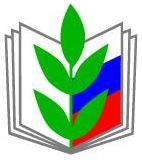 ОБЩЕРОССИЙСКИЙ ПРОФСОЮЗ ОБРАЗОВАНИЯУПОЛНОМОЧЕННЫЙ ПО ОХРАНЕ ТРУДА ПРОФСОЮЗНОЙ ОРГАНИЗАЦИИМуниципальное бюджетное общеобразовательное учреждение «Средняя общеобразовательная школа № 6»ИНДЕКС 352563 Краснодарский край, тбилисский район, ст. Тбилисская, улица Красная, 124. Тел. (код)- (86158) 3-27-37, ПРЕДСТАВЛЕНИЕ № ______ от  «__» __________201_ г.об устранении выявленных нарушений законодательства об охране труда, страхования от несчастных случаев на производстве и профессиональных заболеваний.В соответствии со статьей 30 Конституции РФ, статьями 1, 29, 352, 370 Трудового кодекса РФ, статьями 19, 20 Федерального закона «О профессиональных союзах, их правах и гарантиях деятельности», статьей 26 Федерального закона «Об обязательном социальном страховании от несчастных случаев на производстве и профессиональных заболеваний» ПРЕДЛАГАЮ  устранить следующие нарушения:
Работодатели обязаны в недельный срок со дня получения требования об устранении выявленных нарушений сообщить в соответствующий профсоюзный орган о результатах рассмотрения данного требования и принятых мерах (в ред. Федерального закона от 30.06.2006 N 90-ФЗ)Уполномоченный по охране труда                                         (фамилия, имя, отчество)                                                                                                                                 (подпись)                    Представление получил        ______________________________________________                                                       (подпись)          (фамилия, имя, отчество, должность) Дата ___________________   время __________________(Особые отметки) ___________________________________________________________ Приложение 2ПОЛОЖЕНИЕ О КОМИТЕТЕ (КОМИССИИ)ПО ОХРАНЕ ТРУДА1. ОБЩИЕ ПОЛОЖЕНИЯ1.1. Настоящее Положение разработано в соответствии с Приказом Минздравсоцразвития РФ от 29.05.2006 г. № 413 «Об утверждении типового положения о комитете (комиссии) по охране труда».1.2. Комитет (комиссия) создается на паритетной основе из представителей работодателей, профессиональных союзов и иных уполномоченных работниками представительных органов и осуществляет свою деятельность в целях организации сотрудничества и регулирования отношений работодателей и работников и (или) их представителей в области охраны труда в образовательном учреждении. Инициатором создания комитета (комиссии) может выступать любая из сторон. Представители работников выдвигаются в комитет (комиссию), как правило, из числа уполномоченных (доверенных) лиц по охране труда профессионального союза или трудового коллектива.1.3. Численность членов комитета (комиссии) и сроки его полномочий определяются коллективным договором.1.4. Выдвижение в комитет (комиссию) представителей работников, профессиональных союзов и иных уполномоченных работниками представительных органов проводится на общем собрании (конференции) трудового коллектива, представители работодателей назначаются приказом (распоряжением) руководителя образовательного учреждения. Состав комитета (комиссии) утверждается приказом (распоряжением) руководителя. Представители работников, профессиональных союзов и иных уполномоченных работниками представительных органов в комитете отчитываются о проделанной работе не реже одного раза в год на общем собрании трудового коллектива. В случае признания их деятельности неудовлетворительной собрание вправе отозвать их из состава комитета  (комиссии) и выдвинуть в его состав новых представителей.1.5. Члены комитета (комиссии) выполняют свои обязанности на общественных началах, без освобождения от основной работы. Комитет (комиссия) осуществляет свою деятельность в соответствии с планом работы, который принимается на заседании комитета (комиссии) и утверждается его председателем. Заседания комитета (комиссии) проводятся по мере необходимости, но не реже одного раза в квартал.1.6. В своей работе комитет (комиссия) взаимодействует с государственными органами управления охраной труда, надзора и контроля за охраной труда, профессиональными союзами, службой охраны труда образовательного учреждения.1.7. Для выполнения возложенных задач членам комитета (комиссии) необходимо получить соответствующую подготовку в области охраны труда по специальной программе на курсах за счет средств работодателя.1.8. Комитет (комиссия) в своей деятельности руководствуется законодательными и иными нормативными правовыми актами Российской Федерации о труде и охране труда, коллективным договором, локальными нормативными актами образовательного учреждения.2. ЗАДАЧИ КОМИТЕТА (КОМИССИИ)На комитет (комиссию) возлагаются следующие задачи:2.1. Разработка на основе предложений сторон программы совместных действий работодателя, профессионального союза по улучшению условий и охраны труда, предупреждению производственного травматизма и профессиональных заболеваний.2.2. Рассмотрение предложений по разработке организационно-технических и санитарно-оздоровительных мероприятий для подготовки проекта соответствующего раздела коллективного договора.2.3. Анализ существующего состояния условий и охраны труда в образовательном учреждении и подготовка соответствующих предложений в пределах своей компетенции по решению проблем охраны труда.2.4. Информирование работников о состоянии условий и охраны труда на рабочих местах, существующем риске повреждения здоровья и полагающихся работникам средствах индивидуальной защиты, компенсациях и льготах.3. ФУНКЦИИ КОМИТЕТА (КОМИССИИ)Для выполнения поставленных задач возложить на комитет (комиссию) следующие функции:3.1. Рассмотрение предложений работодателя, профессионального союза, а также отдельных работников по созданию здоровых и безопасных условий труда на предприятии и выработка рекомендаций, отвечающих требованиям сохранения жизни и здоровья работников в процессе трудовой деятельности.3.2. Рассмотрение результатов обследования состояния условий и охраны труда на рабочих местах, в подразделениях и в образовательном учреждении в целом, участие в проведении обследований по обращениям работников и выработка в необходимых случаях рекомендаций по устранению выявленных нарушений.3.3. Изучение причин производственного травматизма и профессиональных заболеваний, анализ эффективности проводимых мероприятий по условиям и охране труда, подготовка информационно-аналитических материалов о фактическом состоянии охраны труда в образовательном учреждении.3.4. Анализ хода и результатов специальной оценке условий труда.3.5. Содействие работодателю во внедрении в образовательный процесс более совершенных технологий, новой техники с целью создания здоровых и безопасных условий труда.3.6. Изучение состояния и использования санитарно-бытовых помещений и санитарно-гигиенических устройств, обеспечения работников специальной одеждой, специальной обувью и другими средствами индивидуальной защиты, правильности их применения.3.7. Оказание содействия работодателю в организации на предприятии обучения безопасным методам и приемам выполнения работ, проведении своевременного и качественного инструктажа работников по безопасности труда.3.8. Участие в работе по пропаганде охраны труда в образовательном учреждении, повышению ответственности работников за соблюдение требований по охране труда.4. ПРАВА КОМИТЕТА (КОМИССИИ)Для осуществления возложенных функций комитету (комиссии) могут быть предоставлены следующие права:4.1. Получать от работодателя и службы охраны труда образовательного учреждения информацию о состоянии условий труда на рабочих местах, производственного травматизма и профессиональных заболеваний, наличии опасных и вредных производственных факторов.4.2. Заслушивать на своих заседаниях сообщения работодателя (его представителей) по вопросам выполнения ими обязанностей по обеспечению здоровых и безопасных условий труда на рабочих местах и соблюдения гарантий права работников на охрану труда.4.3. Участвовать в работе по формированию мероприятий коллективного договора по вопросам, находящимся в компетенции комитета (комиссии).4.4. Вносить предложения работодателю о привлечении к дисциплинарной ответственности работников за нарушения требований норм, правил и инструкций по охране труда.4.5. Обращаться в соответствующие органы с требованием о привлечении к ответственности должностных лиц в случаях нарушения ими законодательных и иных нормативных правовых актов по охране труда, сокрытия несчастных случаев на производстве и профессиональных заболеваний.4.6. Вносить предложения о моральном и материальном поощрении работников трудового коллектива за активное участие в работе по созданию здоровых и безопасных условий труда в образовательном учреждении.Председатель  Костина И.А., директор МБОУ «СОШ № 6»Члены комитета (комиссии): Шадт Е.В.ответственный за охрану трудаЧлены комитета (комиссии): Борзенко С.А.зам.директора по УВРЧлены комитета (комиссии): Мишуров В.В.заведующий хозяйствомЧлены комитета (комиссии): Коршакова О.И.председатель ПКЧлены комитета (комиссии): Ковалева С.В.ответственная за организацию УВР в начальной школеЧлены комитета (комиссии): Сятецкая Н.Г. (по согласованию)медицинская сестраСОГЛАСОВАНО:УТВЕРЖДАЮ:Председатель ПК_____________________________ (Ф.И.О.)«___»________ 20___г.Директор____________________________(Ф.И.О.)«___»________ 20___г.Кому(должность, название организации, фамилия, имя, отчество)(должность, название организации, фамилия, имя, отчество)(должность, название организации, фамилия, имя, отчество)E-mail:телефонКопияПредседателю  профсоюзного  комитета  организацииПредседателю  профсоюзного  комитета  организацииПредседателю  профсоюзного  комитета  организацииE-mail:(фамилия, имя, отчество)телефон№ 
п.п.Перечень  выявленных нарушенийСроки устраненияСОГЛАСОВАНО:УТВЕРЖДАЮ:Председатель ПК_____________________________ (Ф.И.О.)«___»________ 20___г.Директор____________________________(Ф.И.О.)«___»________ 20___г.